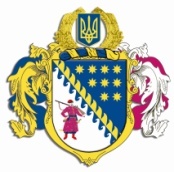 ДНІПРОПЕТРОВСЬКА ОБЛАСНА РАДАVIІІ СКЛИКАННЯПостійна комісія обласної ради з питань діяльності комунальних підприємств та підприємництва                  . Дніпро, пр. Олександра Поля, 2ВИСНОВКИ І РЕКОМЕНДАЦІЇ   № 5/17засідання постійної комісії ради17 червня 2024 року14.00Заслухавши та обговоривши інформацію заступник начальника управління моніторингу соціально-економічних процесів та підтримки місцевих ініціатив Рижинкова В.В. про внесення до порядку денного двадцятої сесії Дніпропетровської обласної ради проєкту рішення „Про зняття з контролю рішення обласної ради від 01 грудня  2017 року                           № 276-11/VII „Про Програму інтенсифікації розвитку малого та середнього підприємництва у Дніпропетровській області на 2018 – 2020 роки”, постійна комісія в и р і ш и л а: 1. Інформацію Рижинкова В.В. про внесення до порядку денного двадцятої сесії Дніпропетровської обласної ради проєкту рішення обласної ради „ Про зняття з контролю рішення обласної ради від 01 грудня  2017 року № 276-11/VII „Про Програму інтенсифікації розвитку малого та середнього підприємництва у Дніпропетровській області на 2018 – 2020 роки” взяти до відома. 2. Погодити проєкт рішення Про зняття з контролю рішення обласної ради від 01 грудня  2017 року № 276-11/VII „Про Програму інтенсифікації розвитку малого та середнього підприємництва у Дніпропетровській області на 2018 – 2020 роки”.3. Рекомендувати сесії обласної ради розглянути проєкт рішення  Про зняття з контролю рішення обласної ради від 01 грудня  2017 року                   № 276-11/VII „Про Програму інтенсифікації розвитку малого та середнього підприємництва у Дніпропетровській області на 2018 – 2020 роки”.Доповідачем з цього питання затвердити Рижинкова В.В.Результати голосування:Голова постійної комісії 	                                   В.В. ТИМОШЕНКО		                              Тимошенко В.В. - заБерезинський В.П. - за Мірошніченко М.О. - за  Бабаченко Н.В. - заГоробець С.Г. - заза 			– 5проти		 – 0утримались   	– 0 усього 		– 5